Устройство, размеры и разметка, оборудование мест занятий и соревнований в избранном виде спорта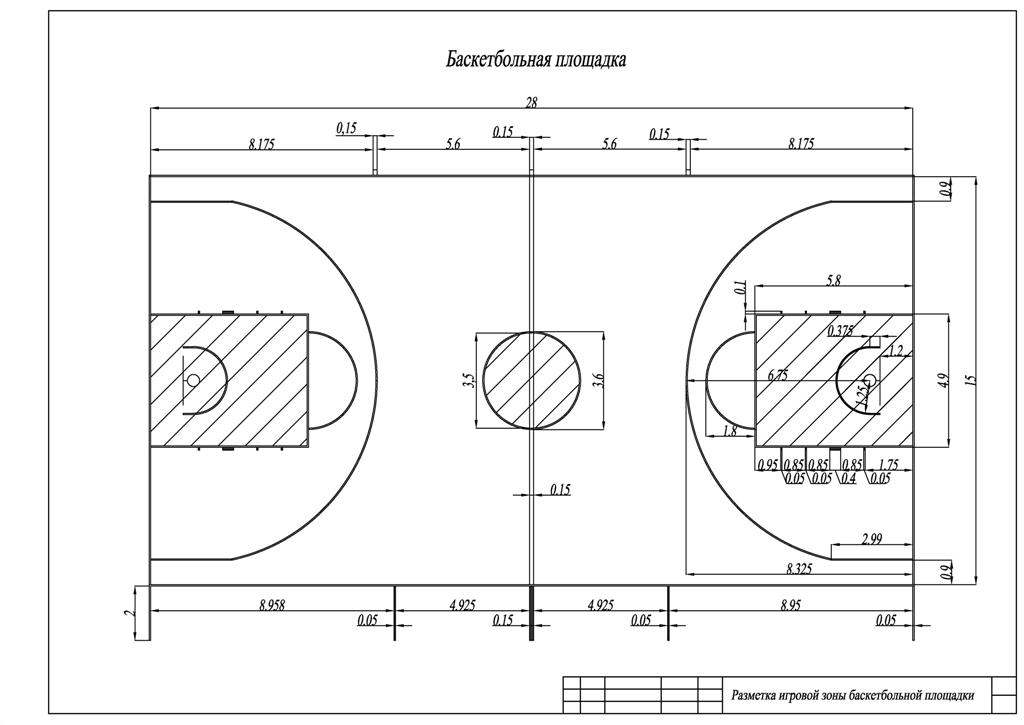 Волейбольная площадка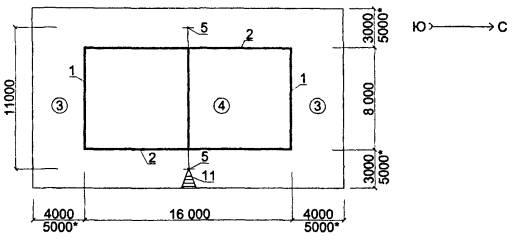 Футбольное поле.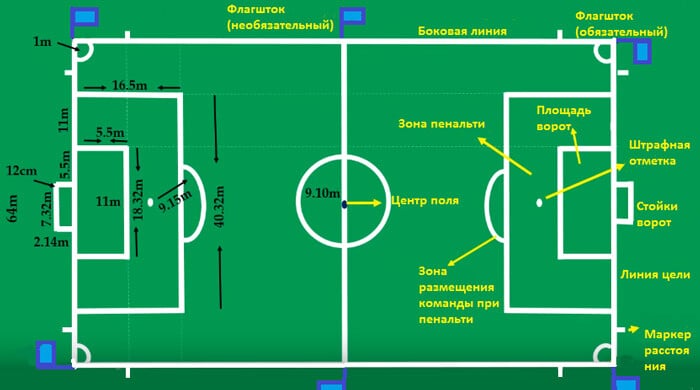 Задание:Выполнить:  Устройство, размеры и разметка, оборудование мест занятий и соревнований в избранном виде спорта